NOTE – Latest version of deliverables are stored in the FG-AI4H collaboration area at https://extranet.itu.int/sites/itu-t/focusgroups/ai4h/SitePages/Deliverables.aspx. The page will be updated after each FG-AI4H meeting.Table 1 – Updated list of deliverables (K-005 plus updates)NOTES*	The document numbers indicated reflect the status as of the end of the e-meeting J. Colour codes indicate deliverable drafting status (as of the issuance of this document) as "active" (green) and "unclear whether active" (blue). Some links provided are to slide sets; these slide sets are not meant to be the deliverable documents, but rather a status update concerning progress of the respective deliverable. Documents in parenthesis are status updates, not a deliverable text.**	Acting editorPossible future Deliverables:____________________________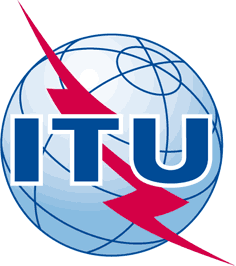 INTERNATIONAL TELECOMMUNICATION UNIONTELECOMMUNICATION
STANDARDIZATION SECTORSTUDY PERIOD 2017-2020INTERNATIONAL TELECOMMUNICATION UNIONTELECOMMUNICATION
STANDARDIZATION SECTORSTUDY PERIOD 2017-2020FG-AI4H-L-005FG-AI4H-L-005INTERNATIONAL TELECOMMUNICATION UNIONTELECOMMUNICATION
STANDARDIZATION SECTORSTUDY PERIOD 2017-2020INTERNATIONAL TELECOMMUNICATION UNIONTELECOMMUNICATION
STANDARDIZATION SECTORSTUDY PERIOD 2017-2020ITU-T Focus Group on AI for HealthITU-T Focus Group on AI for HealthINTERNATIONAL TELECOMMUNICATION UNIONTELECOMMUNICATION
STANDARDIZATION SECTORSTUDY PERIOD 2017-2020INTERNATIONAL TELECOMMUNICATION UNIONTELECOMMUNICATION
STANDARDIZATION SECTORSTUDY PERIOD 2017-2020Original: EnglishOriginal: EnglishWG(s):WG(s):PlenaryE-meeting, 19-21 May 2021E-meeting, 19-21 May 2021DOCUMENTDOCUMENTDOCUMENTDOCUMENTDOCUMENTSource:Source:TSBTSBTSBTitle:Title:Updated list of FG-AI4H deliverables (as of 2021-05-18)Updated list of FG-AI4H deliverables (as of 2021-05-18)Updated list of FG-AI4H deliverables (as of 2021-05-18)Purpose:Purpose:AdminAdminAdminContact:Contact:Tel: +41-22-730-6805
Fax: +41-22-730-5853
E-mail: tsbfgai4h@itu.int Abstract:This document summarizes the current status of the planned deliverables for the ITU-T Focus Group on AI for health (FG-AI4H), based on the output list from the virtual meeting held 27-29 January 2021 and subsequent updates by the secretariat, based on feedback from editors. This summary is also available as DEL00S in the FG-AI4H Deliverables page, although it is not itself a deliverable.No.DeliverableUpdated initial draft editorAvailability*0Overview of the FG-AI4H deliverablesShan Xu (CAICT, China)K-0471AI4H ethics considerationsAndreas Reis (WHO)K-028
(K-028-A01)2AI4H regulatory best practicesJackie Ma (Fraunhofer HHI, Germany), Khair ElZarrad & Rose Purcell (FDA, USA)–
(K-049)2.1Mapping of IMDRF essential principles to AI for health softwareLuis Oala (Fraunhofer HHI, Germany), Pradeep Balachandran (Technical Consultant eHealth, India), Pat Baird (Philips, USA), Thomas Wiegand (Fraunhofer HHI, Germany)G-038, 
G-038-A012.2Good practices for health applications of machine learning: Considerations for manufacturers and regulatorsPradeep Balachandran (India) and Christian Johner (Johner Institut, Germany)K-039 & Nextcloud document3AI4H requirement specificationsPradeep Balachandran (India)K-0404AI software life cycle specificationPat Baird (Philips, USA)J-033
(K-034)5Data specificationMarc Lecoultre (MLlab.AI, Switzerland)G-2055.1Data requirements[Marc Lecoultre (MLlab.AI, Switzerland)]**I-0445.2Data acquisition Rajaraman (Giri) Subramanian (Calligo Tech, India), Vishnu Ram (India)G-205-A025.3Data annotation specificationShan Xu (CAICT, China), Harpreet Singh (ICMR, India), Sebastian Bosse (Fraunhofer HHI, Germany)K-0485.4Training and test data specification Luis Oala (Fraunhofer HHI, Germany), Pradeep Balachandran (India)I-034
(K-050)5.5Data handling Marc Lecoultre (MLlab.AI, Switzerland)DEL055.6Data sharing practicesFerath Kherif (CHUV, Switzerland), Banusri Velpandian (ICMR, India), WHO Data TeamJ-054
(K-051)6AI training best practices specificationXin Ming Sim and Stefan Winkler (AI Singapore)K-0377AI for health evaluation considerationsMarkus Wenzel (Fraunhofer HHI, Germany)K-0387.1AI4H evaluation process descriptionSheng Wu (WHO)G-207-A017.2AI technical test specificationAuss Abbood (Robert Koch Institute, Germany)I-0277.3Data and artificial intelligence assessment methods (DAISAM) referenceLuis Oala (Fraunhofer HHI, Germany)K-0457.4Clinical evaluation of AI for healthNaomi Lee (Lancet, UK), Eva Weicken (Fraunhofer HHI, Germany), Shubhanan Upadhyay (ADA Health, Germany)K-0418AI4H scale-up and adoptionSameer Pujari (WHO), Yu ZHAO and Javier Elkin [Previously: Robyn Whittaker (New Zealand)]–
(K-052)9AI4H applications and platformsManjeet Chalga (ICMR, India), Aveek De (CMS, India)K-053-R019.1Mobile applicationsKhondaker Mamun (UIU, Bangladesh), Manjeet Chalga (ICMR, India)I-0489.2Cloud-based AI applicationsKhondaker Mamun (UIU, Bangladesh)I-04910AI4H use cases: Topic description documentsEva Weicken (Fraunhofer HHI, Germany)K-00410.1Cardiovascular disease management (TG-Cardio)Benjamin Muthambi (Watif Health, South Africa)G-006 (general)10.1ACardiovascular disease management (TG-Cardio), Subtopic: Cardiovascular disease (CVD) risk prediction using AIBenjamin Muthambi (Watif Health, South Africa)K-006-A01 (risk prediction)10.2Dermatology (TG-Derma)Weihong Huang (Xiangya Hospital Central South University, China)
NOTE – Maria Vasconcelos (Fraunhofer, Portugal) resigned from the role.K-007-A0110.3Diagnosis of bacterial infection and anti-microbial resistance (TG-Bacteria)Nada Malou (MSF, France)K-008-A0110.4Falls among the elderly (TG-Falls)Pierpaolo Palumbo (University of Bologna, Italy); Inês Sousa (Fraunhofer Portugal)K-012-A0110.5Histopathology (TG-Histo)Frederick Klauschen (Charité Berlin, Germany)K-013-A0110.6Malaria detection (TG-Malaria)Rose Nakasi (Makerere University, Uganda)K-014-A0110.7Maternal and child health (TG-MCH)Raghu Dharmaraju (Wadhwani AI, India) and Alexandre Chiavegatto Filho (University of São Paulo, Brazil)K-015-A0110.8Neurological disorders (TG-Neuro)Marc Lecoultre (MLlab.AI, Switzerland)K-016-A0110.9Ophthalmology (TG-Ophthalmo)Arun Shroff (MedIndia)K-017-A0110.10Outbreak detection (TG-Outbreaks)Auss Abbood (Robert Koch Institute, Germany) and Stéphane Ghozzi (HZI, Germany)K-018-A0110.11Psychiatry (TG-Psy)Nicolas Langer (ETH Zurich, Switzerland)K-019-A0110.12AI for radiology (TG-Radiology)Darlington Ahiale Akogo (minoHealth AI Labs, Ghana)K-023-A0110.13Snakebite and snake identification (TG-Snake)Rafael Ruiz de Castaneda (UniGE, Switzerland)K-020-A0110.14Symptom assessment (TG-Symptom)Henry Hoffmann (Ada Health, Germany)K-021-A0110.15Tuberculosis (TG-TB)Manjula Singh (ICMR, India)K-022-A0110.16Volumetric chest CT (TG-DiagnosticCT)Kuan Chen (Infervision, China)K-009-A0110.17Dental diagnostics and digital dentistry (TG-Dental)Falk Schwendicke and Joachim Krois (Charité Berlin, Germany); Tarry Singh (deepkapha.ai, Netherlands)K-010-A0110.18Falsified Medicine (TG-FakeMed)Franck Verzefé (TrueSpec-Africa, DRC)K-011-A0110.19Primary and secondary diabetes prediction (TG-Diabetes)Andrés Valdivieso (Anastasia.ai, Chile)K-024-A0110.20AI for endoscopy (TG-Endoscopy)Jianrong Wu (Tencent Healthcare, China)K-025-A0110.21AI for Musculoskeletal medicine (TG-MSK)Peter Grinbergs (EQL, UK), Yura Perov (UK)K-026-A01No.DeliverableUpdated initial draft editorReference–Open Code Initiative reference software implementationMarc Lecoultre (MLlab.AI, Switzerland)K-043–Guidance on digital technologies for COVID health emergencyShan Xu (CAICT, China), Ana Riviere-Cinnamond (PAHO) K-042–Risk management in AI for healthPat Baird (Philips, USA)K-034 